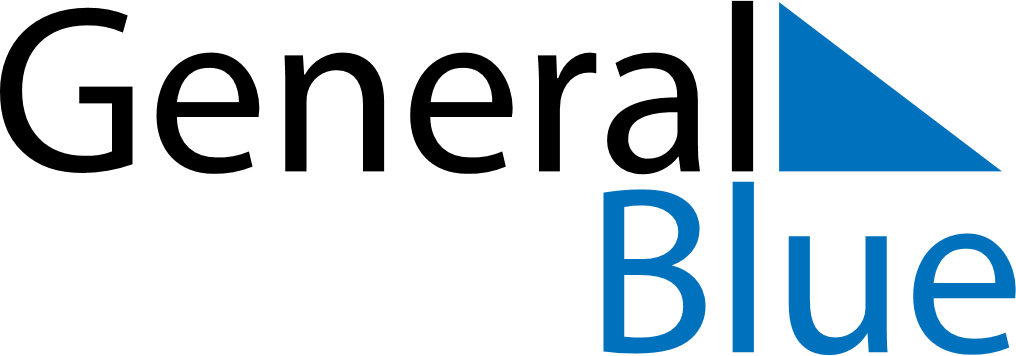 May 2024May 2024May 2024May 2024May 2024May 2024Geilo, Viken, NorwayGeilo, Viken, NorwayGeilo, Viken, NorwayGeilo, Viken, NorwayGeilo, Viken, NorwayGeilo, Viken, NorwaySunday Monday Tuesday Wednesday Thursday Friday Saturday 1 2 3 4 Sunrise: 5:21 AM Sunset: 9:27 PM Daylight: 16 hours and 5 minutes. Sunrise: 5:18 AM Sunset: 9:29 PM Daylight: 16 hours and 10 minutes. Sunrise: 5:16 AM Sunset: 9:32 PM Daylight: 16 hours and 16 minutes. Sunrise: 5:13 AM Sunset: 9:34 PM Daylight: 16 hours and 21 minutes. 5 6 7 8 9 10 11 Sunrise: 5:10 AM Sunset: 9:37 PM Daylight: 16 hours and 26 minutes. Sunrise: 5:07 AM Sunset: 9:39 PM Daylight: 16 hours and 31 minutes. Sunrise: 5:05 AM Sunset: 9:42 PM Daylight: 16 hours and 37 minutes. Sunrise: 5:02 AM Sunset: 9:44 PM Daylight: 16 hours and 42 minutes. Sunrise: 4:59 AM Sunset: 9:47 PM Daylight: 16 hours and 47 minutes. Sunrise: 4:57 AM Sunset: 9:49 PM Daylight: 16 hours and 52 minutes. Sunrise: 4:54 AM Sunset: 9:52 PM Daylight: 16 hours and 57 minutes. 12 13 14 15 16 17 18 Sunrise: 4:52 AM Sunset: 9:54 PM Daylight: 17 hours and 2 minutes. Sunrise: 4:49 AM Sunset: 9:57 PM Daylight: 17 hours and 7 minutes. Sunrise: 4:47 AM Sunset: 9:59 PM Daylight: 17 hours and 12 minutes. Sunrise: 4:44 AM Sunset: 10:02 PM Daylight: 17 hours and 17 minutes. Sunrise: 4:42 AM Sunset: 10:04 PM Daylight: 17 hours and 22 minutes. Sunrise: 4:40 AM Sunset: 10:07 PM Daylight: 17 hours and 26 minutes. Sunrise: 4:37 AM Sunset: 10:09 PM Daylight: 17 hours and 31 minutes. 19 20 21 22 23 24 25 Sunrise: 4:35 AM Sunset: 10:11 PM Daylight: 17 hours and 36 minutes. Sunrise: 4:33 AM Sunset: 10:14 PM Daylight: 17 hours and 40 minutes. Sunrise: 4:31 AM Sunset: 10:16 PM Daylight: 17 hours and 45 minutes. Sunrise: 4:28 AM Sunset: 10:18 PM Daylight: 17 hours and 49 minutes. Sunrise: 4:26 AM Sunset: 10:21 PM Daylight: 17 hours and 54 minutes. Sunrise: 4:24 AM Sunset: 10:23 PM Daylight: 17 hours and 58 minutes. Sunrise: 4:22 AM Sunset: 10:25 PM Daylight: 18 hours and 2 minutes. 26 27 28 29 30 31 Sunrise: 4:20 AM Sunset: 10:27 PM Daylight: 18 hours and 6 minutes. Sunrise: 4:19 AM Sunset: 10:29 PM Daylight: 18 hours and 10 minutes. Sunrise: 4:17 AM Sunset: 10:31 PM Daylight: 18 hours and 14 minutes. Sunrise: 4:15 AM Sunset: 10:33 PM Daylight: 18 hours and 18 minutes. Sunrise: 4:13 AM Sunset: 10:35 PM Daylight: 18 hours and 21 minutes. Sunrise: 4:12 AM Sunset: 10:37 PM Daylight: 18 hours and 25 minutes. 